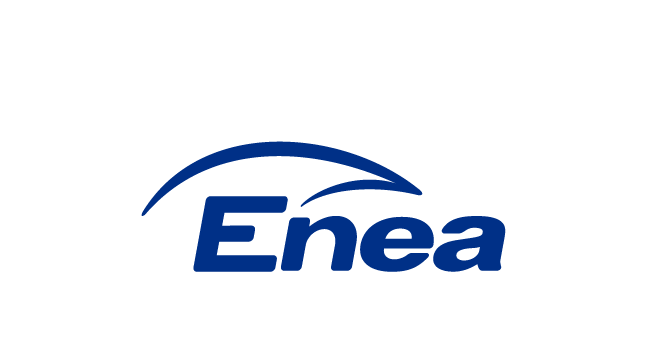 ZAMAWIAJĄCY:Enea Elektrownia Połaniec S.A.Zawada 2628-230 PołaniecSPECYFIKACJA WARUNKÓW ZAMÓWIENIA (SWZ) - CZĘŚĆ IIPRZETARG NIEOGRANICZONY pn.„Bieżące utrzymanie w czystości eksploatowanych obiektów, urządzeń i instalacji w Enea Elektrownia Połaniec S. A. w okresie 12 miesięcy”FZ/PZP/…/2024Definicje: „Elektrownia” – Enea Elektrownia Połaniec S.A. z siedzibą w Zawada 26, 28-230 Połaniec„Urządzenia" - urządzenia, maszyny, układy i instalacje technologiczne znajdujące się w obiektach Zamawiającego. „Prace eksploatacyjne” - prace wykonywane przy urządzeniach energetycznych z zachowaniem zasad bezpieczeństwa i wymagań ochrony środowiska w zakresie  obsługi konserwacji, remontów, montażu 
i kontrolno - pomiarowym;„Prace pomocnicze” – prace niebędące pracami eksploatacyjnymi przy urządzeniach energetycznych określone w Załączniku Nr 1 do Części II SWZ. „Prace rozliczane ryczałtowo” – Prace polegające na bieżącym utrzymaniu w czystości eksploatowanych obiektów, urządzeń i instalacji w Enea Elektrownia Połaniec S. A. w zakresie określonym w Załączniku Nr 1  do Części II SWZ, prowadzone przez dedykowaną grupę pracowników, pracujących w systemie zmianowym 24h na dobę 7 dni w tygodniu."Awaria" - zdarzenie zaistniałe na terenie Elektrowni Połaniec w czasie eksploatacji obiektów, urządzeń i instalacji, które natychmiast lub z opóźnieniem prowadzi do ograniczenia ich funkcjonalności (dyspozycyjności) i/lub stwarzające zagrożenie dla zdrowia ludzkiego i/lub środowiska naturalnego.„Usterka" - zdarzenie, które powoduje nieprawidłowe działanie, ogranicza lub może ograniczyć zdolność działania Urządzenia.`„Gospodarowanie odpadami” (zagospodarowanie) – zbieranie, transport, przetwarzanie łącznie z nadzorem nad tego rodzaju działaniami, jak również późniejsze postępowanie z miejscami odzysku i unieszkodliwiania odpadów oraz działania wykonywane w charakterze sprzedawcy odpadów lub pośrednika w obrocie odpadami.„Karta Przekazania Odpadów” – dokument potwierdzający przekazanie Odpadów do zagospodarowania.„BDO” - Rejestr podmiotów wprowadzających produkty, produkty w opakowaniach i gospodarujących odpadami. Stanowi integralną część bazy danych o produktach i opakowaniach oraz o gospodarce odpadami, tzw. BDO. BDO pozwala na gromadzenie informacji o odpadach i ma zapewnić elektroniczną realizację obowiązków rejestrowych, ewidencyjnych i sprawozdawczych.„Odbiorca Odpadów” – podmiot odbierający Odpady do zagospodarowania, potwierdzający zagospodarowanie w Karcie Przekazania Odpadu.„Instrukcja p.poż”. -  Instrukcja Ochrony Przeciwpożarowej  w Enea Elektrownia Połaniec S.A. określa ramowe zasady ochrony przeciwpożarowej w Enea Elektrownia Połaniec Spółka Akcyjna, obejmujące realizację przedsięwzięć mających na celu ochronę życia, zdrowia, mienia lub środowiska przed pożarem, klęską żywiołową lub innym miejscowym zagrożeniem.IOBP – Instrukcja Organizacji Bezpiecznej pracy w Enea Elektrownia Połaniec S.A określa organizację prac przy urządzeniach energetycznych, w pomieszczeniach lub na terenach ruchu energetycznego oraz 
w pozostałych obiektach, terenach Enea Elektrownia Połaniec S.A.„Przedstawiciel Zamawiającego” (tabela pkt 4.10 SWZ cz II) – określony Pracownik Enea Elektrownia Połaniec S.A. upoważniony do zlecania prac w formie ustalonej przez Zamawiającego. Kierownik zmiany  Wykonawcy – osoba lub osoby ze strony Wykonawcy pozostająca w ciągłej gotowości do organizowania na rzecz Zamawiającego prac objętych zakresem umowy na poszczególnych  zmianach roboczych. „System SAP” – zintegrowany modułowy system informatyczny służący do zlecania i rozliczania Prac, przekazywania informacji dotyczących ich wykonania oraz prowadzenia procesu organizacji bezpiecznego ich przygotowania i wykonania.DIR –  Dyżurny Inżynier RuchuPRZEDMIOT i TERMIN ZAMÓWIENIAPrzedmiotem zamówienia, którego dotyczy postępowanie przetargowe, jest usługa bieżącego utrzymania w czystości eksploatowanych obiektów, urządzeń i instalacji w Enea Elektrownia Połaniec S. A. Zakres usługi obejmuje: Bloki Energetyczne 1 – 9 wraz z instalacjami członów ciepłowniczych, Odsiarczanie Spalin wraz z Zakładem Przeróbki Kamienia wapiennego (IOS) Gospodarkę Wodno – Ściekową (GWS), Nawęglanie, Magazynowani i podawania biomasyOdpopielanie i odżużlanie. Uzupełnianie środków czystości, ręczników papierowych i papieru toaletowego w łazienkach, toaletach i szatniach. Szczegółowy wykaz obiektów, urządzeń i instalacji o których mowa w pkt. 1.1, określono w Załączniku Nr 1  do Części II SWZ. Zakres prac o których mowa w pkt. 1.1, nie obejmuje utrzymania w czystości pomieszczeń i terenów ruchu elektrycznego.Zamawiający ustala okres obowiązywania Umowy na 12 miesiące.Usługa bieżącego utrzymania w czystości eksploatowanych obiektów, urządzeń i instalacji w Enea Elektrownia Połaniec S. A. realizowana będzie przez okres 12 miesięcy jako praca rozliczana ryczałtowo.ZAŁOŻENIA I WARUNKI  TECHNICZNE DLA PRAWIDŁOWEJ REALIZACJI PRAC:W zakresie prac będących przedmiotem zamówienia określone zostały minimalne wymagania, gwarantowane przez Wykonawcę wraz z wykazem niezbędnego sprzętu i wyposażenia (Załącznik Nr 2 do Części II SWZ). Ponadto powinny one spełniać wymagania w zakresie pracy w strefach zagrożenia wybuchem zgodnie z dokumentem związanym nr 9 do Instrukcji Ochrony Przeciwpożarowej w EEP I/NB/B/2/2015. Wszystkie urządzenia, materiały pomocnicze oraz sprzęt niezbędny dla bezpiecznej realizacji prac obiektowych na terenie Zamawiającego zapewnia Wykonawca, który  ponosi wszystkie koszty w tym zakresie. Transport materiałów oraz odpadów należy do zakresu odpowiedzialności Wykonawcy. Wykonawca jest wytwórcą odpadów powstałych w realizacji prac będących przedmiotem zamówienia i ponosi koszty przekazania ich do unieszkodliwienia.Wykaz materiałów pomocniczych określa Załącznik nr 4 do Części II SWZ.Wykonawca (lub jego podwykonawca) zatrudni, dla potrzeb realizacji Prac określonych w pkt. 1 na umowę o pracę pracowników:****W odniesieniu do pracowników z wymaganymi kwalifikacjami dedykowanych do Prac z zakresu magazynowania i podawania biomasy wymaga się, aby:-  minimum 2  Pracowników posiadało dodatkowo uprawnienia w obsłudze urządzeń transportu bliskiego typu: suwnice, wciągarki, wciągniki.- minimum 2 Pracowników posiadało dodatkowo uprawnienia w obsłudze wózków widłowych lub podobnych urządzeń transportu bliskiego, zgodnie z Rozporządzeniem Ministra Rozwoju I Finansów z dnia 15 grudnia 2017 r. w sprawie bezpieczeństwa i higieny pracy przy użytkowaniu wózków jezdniowych z napędem silnikowym (Dz. U. z 2020, poz. 852)- minimum 2 Pracowników posiadało dodatkowo zaświadczenie o ukończeniu kursu hakowego,***** W odniesieniu do pracowników z wymaganymi kwalifikacjami dedykowanych do Prac z zakresu opisanego w pkt 1.1.1 i 1.1.2, wymaga się, aby łącznie przynajmniej 3 pracowników na każdej zmianie w systemie ciągłym posiadało uprawnienia do obsługi wind towarowo – osobowych oraz wciągarek 
i wciągników sterowanych z kasety.Ponadto wymagane jest dysponowanie potencjałem technicznym, wiedzą, zasobami oraz doświadczeniem zawodowym wynikającym z wykonywania przez okres minimum 12 miesięcy przed upływem terminu składania ofert, prac polegających na  bieżącym utrzymaniu w czystości eksploatowanych w strefach zagrożenia wybuchem (wg dyrektywy ATEX), obiektów urządzeń i instalacji energetycznych wytwarzających energie elektryczną oraz cieplną z współspalania węgla i biomas w kotłach energetycznych.WARUNKI ORGANIZACYJNE DLA PRAWIDŁOWEGO PRZYGOTOWANIA SIĘ WYKONAWCY DO REALIZACJI PRAC: W okresie od podpisania umowy do rozpoczęcia realizacji prac:Wykonawca zobowiązany jest do przekazywania i aktualizacji wykazu osób skierowanych do wykonywania prac na rzecz Elektrowni wg wzoru stanowiącego Z-1 / Dokument związany nr 2 do I/DB/B/20/2013 wraz z Kwestionariuszem BHP dla Wykonawców sporządzonym wg wzoru stanowiącego Z - 5 / Dokument związany nr 2 do I/DB/B/20/2013). Wykaz winien być dostarczony w wersji papierowej i edytowanej wersji elektronicznej, którą to Zamawiający będzie przetwarzał zgodnie z prawem na potrzeby związane z realizacją niniejszej umowy i do chwili jej zakończenia. W przypadku pełnienia określonych funkcji w procesie organizacji pracy (poleceniodawcy, zlecającego, koordynującego, dopuszczającego) Wykonawca powinien przekazać i aktualizować wykaz osób upoważnionych do pełnienia tych funkcji wg wzoru stanowiącego Z-1_A; Z-1_B; Z-1_C lub Z-1_D do Dokumentu związanego nr 2 do I/DB/B/20/2013. Wykonawca, który w ramach zapytania ofertowego lub przetargu publicznego lub innych uzgodnień technicznych zamierza przeprowadzić wizję lokalną obowiązany jest przekazać w/g wzoru stanowiącego Załącznik Z–2 do Dokumentu związanego nr 2 do I/DB/B/20/2013 wykaz osób kierowanych do jej przeprowadzenia. Dokumenty o których mowa w pkt. 3.1.1 i 3.1.2. upoważniony przedstawiciel Wykonawcy przekazuje, osobie odpowiedzialnej ze strony Elektrowni za prowadzenie umowy lub przygotowanie wizji lokalnej do zapytania ofertowego, przetargu publicznego lub dokonania innych uzgodnień technicznych nie później niż: na 7 dni przed planowanym terminem rozpoczęcia prac objętych umową; na 3 dni przed planowanym terminem przeprowadzenia wizji lokalnej do zapytania ofertowego,Ustalenie terminów i odbycia szkoleń o których mowa w Dokumencie związanym nr 2 do I/DB/B/20/2013 przeprowadzanych nieodpłatnie przez pracowników Biura BHP Zamawiającego.Określenie wymogów w zakresie potrzeb socjalnych, warsztatowych, biurowych i podpisanie stosownych umów w celu zapewnienia  pracownikom skierowanym do realizacji umowy, zaplecza o standardzie odpowiadającym wymaganiom w tym zakresie wskazanym w Rozporządzeniu Ministra Pracy i Polityki Socjalnej z dnia 26 września 1997 roku w sprawie ogólnych przepisów bezpieczeństwa i higieny pracy (tekst jednolity – Dz. U. z 2003 roku Nr 169, poz. 1650 ze zm.).Zapoznanie się z topografią, organizacją prac u Zamawiającego, zagrożeniami na obiektach produkcyjnych, szczegółowymi wymaganiami w zakresie bezpiecznego prowadzenia prac i pozostałymi zasadami obowiązującymi na terenie Zamawiającego.Uzgodnienie z Zamawiającym ilości licencji SAP i wskazanie liczby oraz danych osobowych pracowników (w zakresie niezbędnym do udzielenie uprawień w SAP), które będą z ramienia Wykonawcy  korzystały z Systemu SAP dla potrzeb realizacji Umowy.Uzyskanie upoważnienia Zamawiającego do pełnienia funkcji Zlecającego w procesie organizacji pracy.Sporządzenie wykazu sprzętu i narzędzi niezbędnych do realizacji prac oraz dostarczenie go Przedstawicielowi Zamawiającego.Zorganizowanie sposobu przechowywania butli z gazami technicznymi oraz innych materiałów niebezpiecznych w sposób i na zasadach obowiązujących u Zamawiającego.Uzyskanie upoważnienia do wystawiania kart zapotrzebowania na substancje niebezpieczne.Odbycie nieodpłatnych szkoleń w zakresie obsługi Systemu SAP Moduł PM WCM oraz uzyskanie do niego uprawnień. Termin przeprowadzenia szkoleń należy uzgodnić z Przedstawicielem Zamawiającego. Sporządzenie wykazu osób do kontaktów z Przedstawicielem Zamawiającego.Przed rozpoczęciem realizacji prac:Opracowanie przez Wykonawcę i przedłożenie Przedstawicielowi Zamawiającego Instrukcji bezpiecznego wykonywania prac. Uzyskanie przepustek osobowych dla pracowników Wykonawcy, uprawniających do wstępu na teren Zamawiającego zgodnie z Instrukcją przepustkową dla ruchu osobowego i pojazdów oraz zasady poruszania się po terenie chronionym Enea Elektrownia Połaniec Spółka Akcyjna. Uzyskanie przepustek na pojazdy niezbędne do realizacji Umowy zgodnie z Instrukcją przepustkową dla ruchu osobowego i pojazdów oraz zasady poruszania się po terenie chronionym Enea Elektrownia Połaniec Spółka Akcyjna. Zorganizowanie stanowisk pracy z dostępem do sieci Internet oraz sieci telekomunikacyjnej, koniecznej do obsługi Systemu SAP oraz do bieżącej komunikacji.Wykonawca skieruje do realizacji Prac Pracowników przeszkolonych w dziedzinie BHP jak i z zakresu ochrony przed wybuchem zgodnie z Rozporządzeniem Ministra Gospodarki z dnia 8 lipca 2010 r. w sprawie minimalnych wymagań dotyczących bezpieczeństwa i higieny pracy związanych z możliwością wystąpienia w miejscu pracy atmosfery wybuchowej. (Dz. U. 2010 nr 138 poz. 931).WARUNKI ORGANIZACYJNE DLA PRAWIDŁOWEJ REALIZACJI PRAC: Wykonawca zapewni niezbędne zasoby sprzętu oraz pracowników do realizacji prac ryczałtowych,  Warunkiem dopuszczenia do wykonania Prac jest posiadanie szczegółowych instrukcji bezpiecznego wykonania prac przez Wykonawcę.Wykonawca zobowiązany jest posiadać na dzień przystąpienia do realizacji Umowy dostęp oraz umiejętność obsługi systemu SAP zainstalowanego u Zamawiającego w zakresie odpowiadającym realizacji Przedmiotu Zamówienia.Nadanie upoważnień w zakresie obsługi systemu SAP dla potrzeb realizacji prac jest 
w gestii Zamawiającego.Wykonawca w celu realizacji zakresu prac:Będzie dysponował liczbą pracowników zapewniającą należyte wykonanie prac z uwzględnieniem wymagań określonych w Umowie.Dopuszcza się przemieszczenie Pracowników pomiędzy obszarami wyszczególnionymi w pkt. 2.5 – decyzja Zamawiającego (por. tabela w pkt 2.5 cz. II SWZ).Bezpośrednim dysponentem Pracowników Wykonawcy będzie Kierownik Zmiany  Wykonawcy.Wykonawca zabezpiecza Pracowników pełniących funkcję Kierownika Zmiany 24 godziny na dobę przez siedem dni w tygodniu.Kierownik Zmiany Wykonawcy organizuje prace na danej zmianie roboczej w uzgodnieniu z Przedstawicielem Zamawiającego. Do zakresu obowiązków Kierownika Zmiany  Wykonawcy należy:uzgodnienie z Przedstawicielem Zamawiającego terminu i zakresu realizacji prac organizacja i nadzór nad zadaniami wynikającymi z zakresu prac realizowanymi przez jego pracowników i / lub podwykonawców.Zakres uzgodnień Wykonawcy z Przedstawicielem Zamawiającego:DO OBOWIĄZKÓW ZAMAWIAJĄCEGO NALEŻY:Zamawiający w celu wykonania przedmiotu Umowy zapewni Wykonawcy dostęp do Urządzeń w sposób umożliwiający terminowe, prawidłowe i bezpieczne prowadzenie prac.Zamawiający zobowiązuje się do:wskazania osób upoważnionych do dokonywania uzgodnień z Wykonawcą w okresie realizacji przedmiotu Umowy,uzgadniania proponowanych rozwiązań technicznych dotyczących zakresu Umowy,zapewnienia obsługi suwnic Q/20/5 T 100 ton na hali turbin (maszynownia) w dni robocze na I oraz II zmianie roboczej (w godzinach od 6:00 do 22:00), zapewnienia budowy rusztowań powyżej 4 metrów wysokości,zapewnienia Wykonawcy nieodpłatnego dostępu do energii elektrycznej, sprężonego powietrza oraz innych mediów dostępnych w obiektach i przy urządzeniach, na których wykonywane będą prace, niezbędnych do realizacji Umowy (z wyłączeniem zaplecza socjalnego i warsztatowego),udostępnienia Wykonawcy obowiązujących wewnętrznych aktów normatywnych w zakresie niezbędnym do należytego wykonania Umowy oraz informowania Wykonawcy o wszelkich zmianach w w/w aktach normatywnych,umożliwienia Wykonawcy uczestniczenia w spotkaniach operacyjnych (narady produkcyjne) i roboczych organizowanych codziennie lub okresowo w celu omówienia bieżących oraz planowanych spraw ruchowo-remontowych,zapewnienia Wykonawcy możliwości posadowienia kontenerów socjalnych z dostępem do mediów za odpłatnością ustaloną w odrębnej umowie (woda, energia elektryczna) na terenie Zamawiającego.Wyznaczenie Przedstawicieli Zamawiającego upoważnionych do dokonywania uzgodnień 
z Wykonawcą w okresie realizacji Prac. Wykonawca ma możliwość posadowienia do 3 kontenerów socjalnych o wymiarach 2,5mx6m z dostępem do mediów za odpłatnością ustaloną w odrębnej umowie (woda, energia elektryczna) na terenie Zamawiającego. Wykonawca ma możliwość posadowienia ww. ilości kontenerów przez okres 2 miesięcy, licząc od chwili rozpoczęcia wykonywania Prac.wyposażenie:Podłączenie instalacji do wody pitnej wyposażonej w liczniki (średnica rury 32mm),Kanalizacja Podłączenie do prądu – 5  zestawów remontowych, każdy zestaw posiada 5 gniazd elektrycznych 5-bolcowych 32AOrientacyjne koszty mediów:Zapewnienie Wykonawcy możliwości wynajmu pomieszczeń socjalnych oraz warsztatowych na podstawie oddzielnej umowy najmu.*stawka uzależniona od standardu pomieszczeniaSzatnie oraz szafki Miesięczny koszt szafki zlokalizowanej w szatni z dostępem do łaźni dla 
1  pracownika wraz z kosztami wszystkich mediów temu towarzyszących wynosi 125 złKoszty wskazane w pkt 5.2 wskazano na chwilę publikacji ogłoszenia o zamówieniu i mogą ulec zmianie w zależności od stawek, taryf i opłat im towarzyszących, a wynikających z przepisów powszechnie obowiązującego prawa lub aktów prawnych wydanych na ich podstawie, bądź umów podpisanych przez Zamawiającego, które będą narzucone w okresie realizacji Przedmiotu Zamówienia.Bieżąca współpraca z Wykonawcą.Przygotowanie urządzeń  w zakresie niezbędnym do bezpiecznego wykonywania Prac. W przypadku zaistnienia awarii pozostającej w związku przyczynowym z wykonywaniem prac stanowiących przedmiot umowy, przyczyny ustali wspólna komisja złożona z upoważnionych Przedstawicieli Zamawiającego i Wykonawcy. Protokół z ustaleniami komisji będzie podstawą do dochodzenia ewentualnych odszkodowań na poczet zaistniałych szkód i strat.Protokoły z wykonania przedmiotu Umowy będą zatwierdzane przez upoważnionego Przedstawiciela Zamawiającego. DO OBOWIĄZKÓW WYKONAWCY NALEŻY W SZCZEGÓLNOŚCI:Wykonawca zobowiązany będzie do świadczenia Prac opisanych w Umowie i załącznikach.Prace będące przedmiotem Umowy będą prowadzone zgodnie z obowiązującymi przepisami, uzgodnionymi harmonogramami lub terminami oraz zaleceniami i wytycznymi Zamawiającego. W przypadku zagrożenia związanego z niedotrzymaniem terminu zakończenia wykonywanych zaplanowanych Prac Wykonawca w formie pisemnej powiadomi o tym niezwłocznie Przedstawiciela Zamawiającego.Wykonawca będzie zobowiązany w umowie do:przeszkolenia swoich pracowników przez służby Zamawiającego w zakresie BHP, ppoż., ochrony środowiska i wewnętrznych przepisów obowiązujących w Enea Elektrownia Połaniec S. A.,przedłożenia Zamawiającemu na bieżąco aktualizowanego imiennego wykazu osób, którymi będzie się posługiwał przy wykonywaniu Umowy, w tym osób zatrudnionych u podwykonawców,stosowania się do przepisów, instrukcji i zarządzeń wewnętrznych obowiązujących na terenie Zamawiającego,opracowania instrukcji bezpiecznego wykonania robót, dostosowanej do instrukcji organizacji bezpiecznej pracy obowiązującej u Zamawiającego jeżeli będzie wymagana, opracowania instrukcji bezpiecznego wykonania prac na terenie oraz obiektach Zamawiającego w zakresie objętym Umową,prowadzenia prac zgodnie z instrukcją organizacji bezpiecznej pracy, ochrony przeciwpożarowej oraz innych przepisów bezpieczeństwa obowiązującą u Zamawiającego.wykonywania przedmiotu umowy zgodnie z obowiązującymi instrukcjami przepisami 
i normami bhp oraz ochrony środowiska,segregacji, transportu i zagospodarowania na swój koszt wytwarzanych odpadów zgodnie z przepisami ustawy o odpadach oraz wymaganiami Zamawiającego,używania do wykonania prac materiałów nie zawierających włókien ceramicznych ogniotrwałych RCF,wyznaczenia Przedstawicieli Wykonawcy upoważnionych do dokonywania uzgodnień z Zamawiającym  w okresie realizacji Prac.informowania o wypadkach przy pracy i zdarzeniach potencjalnie wypadkowych, oraz pisemnego informowania Zamawiającego o wnoszonych zagrożeniach na teren Zamawiającego.poddawania się na wniosek Zamawiającego audytom sprawdzającym stan bhp, ppoż., ochrony środowiska oraz w innym zakresie wymaganym przez Zamawiającego.Zapewnienia, że pracownicy skierowani do realizacji prac zostaną wyposażeni w sprawne, odpowiednio dobrane środki ochrony indywidulanej, odzież i obuwie robocze oraz środki ochrony zbiorowejWykonawca zabezpieczy niezbędne narzędzia, sprzęt, środki i inne wyposażenie, a także środki transportu nie będące na wyposażeniu instalacji oraz w dyspozycji Zamawiającego, konieczne do wykonania Prac, w tym specjalistyczny sprzęt, narzędzia, i inne wyposażenie w tym, również Pracowników z wymaganymi uprawnieniami do ich obsługi.Wykonawca dostarczy wymagane zgodnie z Instrukcją Organizacji i Bezpiecznej Pracy obowiązującej u Zamawiającego, dokumenty zarówno na etapie składania i pozostałe konieczne przed rozpoczęciem prac na obiektach w  Enea Elektrownia Połaniec S.A. w wymaganych terminach określonych w dokumentach dostępnych na stronie: https://www.enea.pl/pl/grupaenea/o-grupie/spolki-grupy-enea/polaniec/zamowienia/dokumenty-dla-wykonawcow-i-dostawcow.Wykonawca ponosi całkowitą odpowiedzialność za szkolenie i udzielanie instruktaży w zakresie bezpieczeństwa i higieny pracy, ochrony środowiska i ppoż. zatrudnionych swoich pracowników oraz podwykonawców zgodnie z obowiązującymi przepisami i instrukcją organizacji bezpiecznej pracy oraz Instrukcją ppoż. Zamawiającego.Wykonawca zobowiązany będzie do prowadzenia dokumentacji rozliczeniowej z zakresu gospodarki odpadami i przekazywania jej Zamawiającemu po zakończonych okresach rozliczeniowych w terminach ustalonych z Zamawiającym lub na wniosek Zamawiającego.Wykonawca jest zobowiązany do zapewnienia zaplecza warsztatowego oraz socjalnego nieodzownego do wykonania przedmiotu zamówienia.Wykonawca zobowiązany będzie do niezwłocznego informowania Zamawiającego o powstaniu sytuacji, która uniemożliwia prawidłowe wykonywanie przedmiotu Umowy.Wykonawca będzie uczestniczył w spotkaniach organizowanych przez Zmawiającego  dotyczących realizacji, koordynacji i współpracy w zakresie realizacji Przedmiotu Umowy.W celu realizacji umowy Wykonawca będzie zobowiązany do podpisania umów dzierżawy pomieszczeń. Wykonawca zobowiązany jest do dostarczenia własnych pojemników na odpady, oznakowanych nazwą Wykonawcy oraz kodem odpadu dla jakiego są przeznaczone.Wykonawca zobowiązany jest do dostarczenia poświadczenia zawarcia umowy z firmą posiadającą uprawnienia na sposób zagospodarowania odpadów wytworzonych u Zamawiającego przez Wykonawcę podczas realizacji Przedmiotu Zamówienia. Wykonawca zobowiązany jest do dostarczenia dokumentów z przeprowadzonego zagospodarowania wytworzonych przez Wykonawcę odpadów, zgodnie z wymaganiami obowiązującej w instrukcji Zamawiającego i przepisami prawa. Wykonawca zobowiązany jest do rejestrowania wywożonych odpadów w elektronicznej bazie danych BDO zgodnie z obowiązującymi przepisami prawa.Wykonawca zobowiązany jest do opracowania i przekazania Przedstawicielowi Zamawiającego dwunastomiesięcznego planu przewidzianych do wytworzenia odpadów oraz kwartalnego zestawienia ilości odpadów wytworzonych i sposobach ich zagospodarowania zgodnie z wymaganiami obowiązującej instrukcji Zamawiającego.Wykonawca zobowiązany jest do przekazania Przedstawicielowi Zamawiającego pisemnej informacji o wielkości zużycia substancji niebezpiecznych wwiezionych na teren Elektrowni zgodnie z wymaganiami obowiązującej instrukcji Zamawiającego. Niezwłoczne informowanie Przedstawiciela Zamawiającego o powstaniu szkody w środowisku spowodowanej działaniem Wykonawcy.Złom metali i kabli stanowi własność Zamawiającego i należy go przekazać w dni robocze od poniedziałku do piątku w godzinach 7:00-14:00 do magazynu Zamawiającego, zlokalizowanego na terenie Enea Elektrownia Połaniec S.A. Dowód przekazania złomu należy dostarczyć Przedstawicielowi Zamawiającego.  Za wytwórcę pozostałych odpadów uznaje się Wykonawcę. Wykonawca zobowiązany jest do usunięcia odpadów w trybie określonym w Ustawie o odpadach z dnia 14 grudnia 2012 r. (chyba, że umowa o świadczenie usługi  stanowi inaczej). Koszty związane z wywożeniem i zagospodarowaniem odpadów ponosi Wykonawca. Wykonawca jest zobowiązany do prowadzenia ewidencji odpadów i metod ich zagospodarowania.Odpady lub produkty uboczne określone w poniższej tabeli stanowią własność Zamawiającego. Wykonawca będzie świadczył usługi transportu w zakresie przewozu odpadów lub produktów ubocznych wymienionych poniżej na miejsce wskazane przez Zamawiającego:Dla odpadów powstałych w trakcie realizacji usługi bieżącego utrzymania w czystości eksploatowanych obiektów, urządzeń i instalacji w Enea Elektrownia Połaniec S. A.”, ich wytwórcą jest Wykonawca, jako podmiot który zgodnie z Ustawą o Odpadach  świadczący usługę.Wykonawca będzie przedkładał do Przedstawiciela Zamawiającego miesięczne Ramowe Plany Prac w odniesieniu do obszarów oraz obiektów wskazanych w Załączniku nr 1 do Części II SWZ.W oparciu o  miesięczne Ramowe Plany Prac Wykonawca z Przedstawicielem Zamawiającego ustali Zakresy Prac na każdej zmianie roboczej.Podłączenie i obsługa programów SAP.Wykonawca jest zobowiązany do znajomości i obsługi systemu SAP w zakresie podstawowym, nieodzownym do organizowania i wykonywania Prac. W tym zakresie, jeżeli jest to konieczne, powinien przewidzieć dodatkowe doszkolenie swoich pracowników na własny koszt ponad szkolenia wymienione w Części II SWZ.Komputery dostarcza Wykonawca. Ilość stanowisk uzależniona od organizacji wewnętrznej firmy. Powinna być wystarczająca do zapewnienia obsługi zlecanych prac w czasie określonym zgodnie z SWZ części II.Podłączenie do sieci wewnętrznej ENEA:  komputery będą podłączone przez tunel VPN, Wykonawca musi być technicznie przygotowany do zestawienia takiego połączenia (poprzez Internet). Oznacza to, że komputery Wykonawcy nie będą podłączone bezpośrednio do systemów GK ENEA. Zamawiający nie zapewnia dostępu do Internetu. Wykonawca jest zobowiązany do zestawienia połączenia do sieci Internet na własny koszt.Licencje do systemu SAP (zlecania i organizacji prac) w ilości do 14 – bez opłat Środki łączności:Wykonawca jest zobowiązany do wyposażenia każdego zespołu realizującego prace w środki łączności telefonicznej komórkowej z Przedstawicielami Zamawiającego.Wykonawca jest zobowiązany do przedstawienia listy osób kontaktowych z podaniem adresów służbowej poczty elektronicznej pracowników dedykowanych do kontaktów z Przedstawicielami Zamawiającego.OKRESY ROZLICZENIOWE I WALORYZACJA.Podstawowym okresem rozliczeniowym jest miesiąc kalendarzowy, z zastrzeżeniem postanowień umownych.W umowie przewidziana jest klauzula waloryzacyjna określająca zasady waloryzacji wynagrodzenia wynikającej ze zmian ceny materiałów lub kosztów. Waloryzacja będzie dokonywana w oparciu o wskaźniki CPI.REGULACJE PRAWNE, PRZEPISY I NORMY  Wykonawca będzie przestrzegał polskich przepisów prawnych łącznie z instrukcjami i przepisami wewnętrznych Zamawiającego, takich jak dotyczące przepisów bezpieczeństwa 
i higieny pracy, przeciwpożarowych i ubezpieczeniowych.Wykonawca ponosi koszty dokumentów, które należy zapewnić dla uzyskania zgodności z regulacjami prawnymi, normami i przepisami (łącznie z przepisami BHP i ochrony środowiska).Wykonawca  będzie świadczył Usługi zgodnie z przepisami powszechnie obowiązującego prawa obowiązującymi na terytorium Rzeczypospolitej Polskiej, w tym w szczególności z:Ustawą Kodeks pracyUstawa Prawo energetyczneUstawą Prawo budowlane,Ustawą o dozorze technicznym,Ustawą Prawo ochrony środowiska,Ustawą o ochronie przeciwpożarowej; Ustawą o odpadach,Ustawą z dn. 10 maja 2018 r. o ochronie danych osobowych, (Dz.U. z 2019 r. poz. 1781)Rozporządzeniem Parlamentu Europejskiego i Rady (UE) 2016/679 z dnia 27 kwietnia 2016 r. w sprawie ochrony osób fizycznych w związku z przetwarzaniem danych osobowych w sprawie swobodnego przepływu takich danych oraz uchylenia dyrektywy 95/46/WE (ogólne rozporządzenie o ochronie danych) oraz na podstawie przepisów wykonawczych  wydanych na ich podstawie.Wykonawca będzie ponadto przestrzegał przepisów wewnętrznych obowiązujących u Zamawiającego. Przepisy właściwe dla Enea Połaniec. Zastosowanie mają przepisy, normy i instrukcje obowiązujące na terenie Enea Elektrownia Połaniec S. A. w trakcie realizacji umowy, a opublikowane na stronie: https://www.enea.pl/pl/grupaenea/o-grupie/spolki-grupy-enea/polaniec/zamowienia/dokumenty-dla-wykonawcow-i-dostawcow zamieszczone są wymagania obowiązujące na terenie Enea Połaniec, z którymi potencjalny Wykonawca jest zobowiązany zapoznać się i dostosować się do ich wymagań. Obejmują one, co następuje:OWZUInstrukcja ochrony przeciwpożarowej Enea Elektrownia Połaniec Spółka Akcyjna I/DB/B/2/2015 wraz z dokumentami związanymi: Nr. 9 Dokument Zabezpieczenia Przed Wybuchem;Nr.11 Wzór zezwolenie na wykonywanie prac niebezpiecznych pożarowo na terenie Enea Elektrownia Połaniec Spółka Akcyjna oraz rejestru zezwoleń na wykonywanie tych prac; Instrukcja Organizacji Bezpiecznej Pracy w Enea Elektrownia Połaniec Spółka Akcyjna I/NB/B/20/2013 wraz z dokumentami związanymi :NR 1) Zasady odłączania i zabezpieczenia źródeł niebezpiecznych energii z wykorzystaniem systemu Lock Out / Tag Out (LOTO) w Elektrowni.NR 2) Wymagania dla Wykonawców realizujących prace na rzecz Elektrowni zasady wyznaczania koordynatorów, ich obowiązki i uprawnienia oraz obowiązki pracowników Elektrowni przy zlecaniu prac Wykonawcom. NR 3) Podstawowe zasady obowiązujące podczas wykonywania prac przy urządzeniach energetycznych.NR 4) Ogólne zasady obowiązujące podczas wykonywania prac szczególnie niebezpiecznych lub niebezpiecznych.NR 8) Wykazy prac: 1) Eksploatacyjnych przy urządzeniach energetycznych, dla wykonania których wymagane jest polecenie pisemne wykonania pracy; 2) Dla Wykonania których wymagane jest zlecenie wykonania pracy; 3) pomocniczych przy urządzeniach energetycznych; 4) Dla których powinna być opracowana instrukcja organizacji robót; 5) Które powinny być wykonywane przez co najmniej dwie osoby w celu zapewnienia asekuracjiNR 13) Wzór Karty informacyjnej o zagrożeniachNR 14) Wzór Karty zagrożeń i doboru środków ochronnych przed zagrożeniami.NR 15) Wzór Karty pomiaru gazów i temperatury     NR 16) Wytyczne do opracowania Instrukcji organizacji robót, sposobu ich rejestracji oraz przekazania Wykonawcom obszaru robót. I/NB/B/48/2018 - NR 17) Wykazy prac dla których powinien być opracowany plan bezpieczeństwa                               i ochrony zdrowia (bioz) oraz instrukcja bezpiecznego wykonywania robót budowlanychInstrukcja postępowania w razie wypadków i nagłych zachorowań oraz zasady postępowania powypadkowego I/NB/B/15/2007 Instrukcja w sprawie zakazu palenia wyrobów tytoniowych, w tym palenia nowatorskich wyrobów tytoniowych i papierosów elektronicznych I/NB/B/48/2018Instrukcja przepustkowa dla ruchu osobowego i pojazdów oraz zasady poruszania się po terenie chronionym Enea Elektrownia Połaniec Spółka Akcyjna I/NN/B/35/2008.Instrukcja przepustkowa dla ruchu materiałowego I/NN/B/69/2008I/MS/P/41/2014 Instrukcja postępowania z odpadami wytworzonymi w Enea Elektrownia Połaniec SA przez podmioty zewnętrzne,Wykonawca ponosi koszty dokumentów, które należy zapewnić dla uzyskania zgodności z regulacjami prawnymi, normami i przepisami (łącznie z przepisami BHP i ochrony środowiska).ZAŁĄCZNIKI.Integralną częścią II części SWZ  są następujące załączniki:Załącznik nr 1 do Części II SWZ – Wykaz obiektów objętych zamówieniemZałącznik nr 2 do Części II SWZ – Wykaz narzędzi i urządzeń technicznych niezbędnych Wykonawcy w celu realizacji zamówienia Załącznik nr 3 do cz. II SWZ - Wskaźniki KPIZałącznik nr 4 do Części II SWZ - Wykaz materiałów pomocniczych niezbędnych wykonawcy w celu realizacji zamówienia Lp.stanowiskoMinimalna ilość zatrudnionych zakres czynności w realizacji zamówienia       Wymiar czasu pracy Wymóg zatrudnienia na umowę o pracę dla zakresów:- bloków energetycznych 1 – 9 wraz z członami ciepłowniczymi- pozablokowego (GWS, IOS, nawęglanie)- magazynowania i podawania biomasy- odpopielania i odżużlaniaWymóg zatrudnienia na umowę o pracę dla zakresów:- bloków energetycznych 1 – 9 wraz z członami ciepłowniczymi- pozablokowego (GWS, IOS, nawęglanie)- magazynowania i podawania biomasy- odpopielania i odżużlaniaWymóg zatrudnienia na umowę o pracę dla zakresów:- bloków energetycznych 1 – 9 wraz z członami ciepłowniczymi- pozablokowego (GWS, IOS, nawęglanie)- magazynowania i podawania biomasy- odpopielania i odżużlaniaWymóg zatrudnienia na umowę o pracę dla zakresów:- bloków energetycznych 1 – 9 wraz z członami ciepłowniczymi- pozablokowego (GWS, IOS, nawęglanie)- magazynowania i podawania biomasy- odpopielania i odżużlaniaakierownik1 na zmianie pierwszej od poniedziałku do piątku w dni roboczeCzynności związane z ustalaniem terminów i kolejności wykonywania Prac z Przedstawicielem Zamawiającego. Nadzór i kontrola nad swoimi pracownikami. pełnyWymóg zatrudnienia na umowę o pracę dla zakresów:- bloków energetycznych 1 – 9 wraz z członami ciepłowniczymi - pozablokowego (GWS, IOS, nawęglanie)- magazynowania i podawania biomasy- odpopielania i odżużlaniaWymóg zatrudnienia na umowę o pracę dla zakresów:- bloków energetycznych 1 – 9 wraz z członami ciepłowniczymi - pozablokowego (GWS, IOS, nawęglanie)- magazynowania i podawania biomasy- odpopielania i odżużlaniaWymóg zatrudnienia na umowę o pracę dla zakresów:- bloków energetycznych 1 – 9 wraz z członami ciepłowniczymi - pozablokowego (GWS, IOS, nawęglanie)- magazynowania i podawania biomasy- odpopielania i odżużlaniaWymóg zatrudnienia na umowę o pracę dla zakresów:- bloków energetycznych 1 – 9 wraz z członami ciepłowniczymi - pozablokowego (GWS, IOS, nawęglanie)- magazynowania i podawania biomasy- odpopielania i odżużlaniaakierownik zmiany1  na każdej zmianie w systemie ciągłymCzynności związane z bieżącym ustalaniem zakresu Prac z Przedstawicielem Zamawiającego. Nadzór i kontrola nad swoimi pracownikami,pełny3Wymóg zatrudnienia na umowę o pracę dla zakresu bloków energetycznych 1 – 9 wraz z członem ciepłowniczym Wymóg zatrudnienia na umowę o pracę dla zakresu bloków energetycznych 1 – 9 wraz z członem ciepłowniczym Wymóg zatrudnienia na umowę o pracę dla zakresu bloków energetycznych 1 – 9 wraz z członem ciepłowniczym Wymóg zatrudnienia na umowę o pracę dla zakresu bloków energetycznych 1 – 9 wraz z członem ciepłowniczym a***** pracownik z wymaganymi kwalifikacjami6 na każdej zmianie w systemie ciągłymWykonywanie Prac związanych z utrzymaniem należytego stanu czystości obiektów, urządzeń i instalacji w uzgodnieniu z Przedstawicielem Zamawiającego. pełnybpracownik 5 na pierwszej zmianie od poniedziałku do piątku w dni roboczeWykonywania prac porządkowych nastawni, sterowni, pomieszczeń biurowych, sanitarnych, technicznych a także posadzek, ciągów komunikacyjnych zlokalizowanych w obiektach energetycznych. pełny4Wymóg zatrudnienia na umowę o pracę dla zakresu pozablokowegoWymóg zatrudnienia na umowę o pracę dla zakresu pozablokowegoWymóg zatrudnienia na umowę o pracę dla zakresu pozablokowegoWymóg zatrudnienia na umowę o pracę dla zakresu pozablokowegoa***** pracownik z wymaganymi kwalifikacjami11 na każdej zmianie w systemie ciągłymWykonywanie Prac związanych z utrzymaniem należytego stanu czystości obiektów, urządzeń i instalacji w uzgodnieniu z Przedstawicielem Zamawiającego. Z szczególnym uwzględnieniem wymogów ATEX dla ciągów transportowych służących do transportu  biomas.pełnybpracownik 2 na pierwszej zmianie od poniedziałku do piątku w dni roboczeWykonywania prac porządkowych nastawni, sterowni, pomieszczeń biurowych, sanitarnych, technicznych a także posadzek, ciągów komunikacyjnych zlokalizowanych w obiektach energetycznych.pełny5Wymóg zatrudnienia na umowę o pracę dla zakresu magazynowania i podawania biomasyWymóg zatrudnienia na umowę o pracę dla zakresu magazynowania i podawania biomasyWymóg zatrudnienia na umowę o pracę dla zakresu magazynowania i podawania biomasyWymóg zatrudnienia na umowę o pracę dla zakresu magazynowania i podawania biomasya**** oraz*****pracownik z wymaganymi kwalifikacjami7 na każdej zmianie w systemie ciągłymWykonywanie Prac związanych z utrzymaniem należytego stanu czystości obiektów, urządzeń i instalacji w uzgodnieniu z Przedstawicielem Zamawiającego. Obsługa urządzeń transportu bliskiego typu: suwnice, wciągarki, wciągniki. Obsługa wózków widłowych lub podobnych urządzeń transportu bliskiego. Wykonywanie czynności hakowego.pełnybpracownik 1 na zmianie pierwszej od poniedziałku do piątku w dni roboczeWykonywania prac porządkowych nastawni, sterowni, pomieszczeń biurowych, sanitarnych, technicznych a także posadzek, ciągów komunikacyjnych zlokalizowanych w obiektach energetycznych.pełny6Wymóg zatrudnienia na umowę o pracę dla zakresu odpopielania i odżużlania, Wymóg zatrudnienia na umowę o pracę dla zakresu odpopielania i odżużlania, Wymóg zatrudnienia na umowę o pracę dla zakresu odpopielania i odżużlania, Wymóg zatrudnienia na umowę o pracę dla zakresu odpopielania i odżużlania, a***** pracownik z wymaganymi kwalifikacjami2 na każdej zmianie w systemie ciągłymWykonywanie Prac związanych z utrzymaniem należytego stanu czystości obiektów, urządzeń i instalacji w uzgodnieniu z Przedstawicielem Zamawiającego.pełnybpracownik 1 na pierwszej zmianie od poniedziałku do piątku w dni roboczeWykonywania prac porządkowych nastawni, sterowni, pomieszczeń biurowych, sanitarnych, technicznych a także posadzek, ciągów komunikacyjnych zlokalizowanych w obiektach energetycznych.pełnyLPPrzedstawiciel ZamawiającegoZakres uzgodnień:1Kierownicy Zmian1. Wykaz pracowników dla realizacji prac 2. Ustalanie terminów i zakresu wykonywania Prac3. Alokacja zasobów ludzkich i sprzętowych Wykonawcy w ramach zakresów o jakich mowa w punkcie 2.52DIR1. Alokacja zasobów ludzkich i sprzętowych Wykonawcy pomiędzy poszczególnymi zakresami o jakich mowa w punkcie 2.5 3Osoby odpowiedzialne za realizację umowy 1.Przekazanie wykazu osób ze strony Wykonawcy do kontaktów2. Inne, niewymienione powyżej w Tabeli, w zakresie realizacji pracMedia Cena w zł/m3lub zł /MWhwoda (m3)6,47ścieki (m3)9,38energia elektryczna (MWh)960,00Średnia stawka za 1m2/m-cStawki zł/m2/m-c15,12 zł/m2*najniższa 9,69 zł najwyższa 20,56 złLp.Odpady lub produkty uboczne powstałe podczas realizacji usługijmPrzewóz gipsu (jako produkt uboczny  lub odpad  o  kodzie: 10 01 05) na Magazyn Tursko Mg1Przewóz popiołu lotnego w stanie suchym  ze spalania węgla (jako produkt uboczny lub odpad o kodzie: 10 01 02) na składowisko/magazyn PióryMg2Przewóz popiołu lotnego w stanie suchym  ze współspalania węgla i biomasy (jako produkt uboczny lub odpad  o kodzie: 10 01 17) na składowisko/magazyn Pióry MgPrzewóz popiołu lotnego ze spalania biomasy w kotle fluidalnym kod odpadu: 10 01 01 na składowisko/magazyn Pióry MgPrzewóz popiołu o kodzie: 10 01 24 na składowisko / magazyn Pióry MgPrzewóz popiołu lotnego ze spalania biomasy w kotle fluidalnym (powstały w procesie spalania z użyciem mączki kamienia wapiennego) kod odpadu: 10 01 82 na składowisko/magazyn PióryMgPrzewóz paliwa usuwanego z linii technologicznego zasilania kotłów MgPrzewóz odpadu z czyszczenia kanałów maszynowni o kodzie: 10 01 99.MgPrzewóz na składowisko/magazyn Pióry odpadu o kodzie: 10 01 01 z kanałów hydroodżużlania (odpad ewidencjonowany w ramach miesięcznych kart BDO, który z uwagi na rozmiar uniemożliwiający transport istniejącym układem hydro wymaga zastosowania transportu kołowego).MgPrzewóz odpadu powstałego w wyniku prowadzenia prac porządkowych i odkurzania urządzeń i instalacji  o kodzie odpadu: 10 01 99.Mg